Základní škola Měcholupy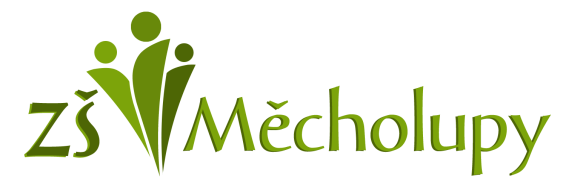 Okres Louny, č.p.2, 439 31 MěcholupyTel: +420 415 722 512  / mobil: +420 602 741 735www.zsmecholupy.cz   / klara.ciglova@zsmecholupy.cz___________________________________________________________________________________________ZÁPISNÍ  LIST Jméno a příjmení dítěte  _______________________________________________________________________________________________________________  Datum narození________________________________________________________________________ Místo narození ____________________________________________________________________________________________________________________________________________  Rodné číslo _________________________________________________________________________________Státní občanství _____________________________________________________  Navštěvovaná mateřská škola ____________________________________________________________________________________________________________________________________ Trvalé bydliště ________________________________________________________________________________________________________________________________________________________________________________________________________________________________________________________  Korespondenční adresa (pokud se liší ) _________________________________________________________________________________________________________________________________________________________________________________________________________Dětský lékař  _____________________________________________________________________________________________________________   Zdravotní pojišťovna ________________________________________________________________________________________________ Zdravotní stav, postižení, obtíže ______________________________________________________________________________________________________________________________________________________________________________________________________________________Sourozenci: jméno, třída _____________________________________________________________________________________________________________________________________  Bude navštěvovat ŠD                                 ano / neMATKA  __  _________________________________________________________________________________________________________________________________________________________________________________________________________________________________________________________________Trvalé bydliště __________________________________________________________________________________________________________________________________________________________________________________________________________________________________________________________Telefon: _________________________________________________________________________________________________________ Email  ______________________________________________________________________________________________________________________________________________OTEC __ ________________________________________________________________________________________________________________________________________________________________________________________________________________________________________________________________________Trvalé bydliště __________________________________________________________________________________________________________________________________________________________________________________________________________________________________________________________Telefon  _________________________________________________________________________________________________________ Email   ______________________________________________________________________________________________________________________________________________JINÝ  zákonný  zástupce  ____________________________________________________________________________________________________________________________________________________________________________________________________________________________Trvalé bydliště __________________________________________________________________________________________________________________________________________________________________________________________________________________________________________________________Telefon  __________________________________________________________________________________________________________ Email _______________________________________________________________________________________________________________________________________________Podpisy rodičů (zákonného zástupce dítěte) _________________________________________________________________________________________________________________________________________________________________________________________________V Měcholupech dne ______________________________________________________________________________________________________________________________Dávám svůj souhlas Základní škole v Měcholupech, č.p.2, okres Louny  k tomu, aby zpracovávala a evidovala osobní údaje a osobní citlivé údaje včetně rodného čísla mého dítěte ve smyslu všech ustanovení zákona č. 101/2000 Sb. o ochraně osobních údajů v platném znění a zákona č. 133/2000 Sb. o evidenci obyvatel a rodných číslech v platném znění. Svůj souhlas poskytuji pro účely vedení povinné dokumentace školy podle zákona č. 561/2004 Sb. školského zákona v platném znění, vedení nezbytné zdravotní dokumentace a psychologických vyšetření, mimoškolní akce školy jako školní výlety, školy v přírodě a lyžařské kurzy, přijímací řízení na střední školy, úrazové pojištění žáků a pro jiné účely související s běžných chodem školy. Souhlas poskytuji na celé období  školní docházky mého dítěte na této škole a na zákonem stanovenou dobu, po kterou se tato dokumentace na škole povinně archivuje. Souhlas poskytuji pouze uvedené škole, která bez zákonem stanovených případů nesmí tyto osobní a citlivé osobní údaje poskytnout dalším osobám a úřadům. Byl jsem poučen o právech podle zákona č. 101/2000 Sb., zejména o svém právu tento souhlas kdykoli odvolat a to i bez udání důvodů.